Universal Design for Learning Guidelines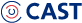 Provide Multiple Means ofEngagementPurposeful, motivated learnersProvide Multiple Means ofRepresentationResourceful, knowledgeable learnersProvide Multiple Means ofAction and ExpressionStrategic, goal-directed learners Provide options for self-regulationProvide options for comprehension  Provide options for executive functionsPromote expectations and beliefs that optimize motivationFacilitate personal coping skills and strategiesDevelop self-assessment and reflection Activate or supply background knowledgeHighlight patterns, critical features, big ideas, and relationshipsGuide information processing, visualization, and manipulationMaximize transfer and generalizationGuide appropriate goal-settingSupport planning and strategy developmentEnhance capacity for monitoring progressProvide options for sustaining effort and persistenceProvide options for language, mathematical expressions, and symbols Provide options for expression and communication Heighten salience of goals and objectivesVary demands and resources to optimize challengeFoster collaboration and communityIncrease mastery-oriented feedbackClarify vocabulary and symbolsClarify syntax and structureSupport decoding text, mathematical notation, and symbolsPromote understanding across languagesIllustrate through multiple media  Use multiple media for communicationUse multiple tools for construction and compositionBuild influences with graduated levels of support for practice and performance Provide options for recruiting interestProvide options for perception Provide options for physical action Optimize individual choice and autonomyOptimize relevance, value, and authenticityMinimize threats and distractionsOffer ways of customizing the display of informationOffer alternatives for auditory informationOffer alternatives for visual information Vary the methods for response and navigationOptimize access to tools and assistive technologies.